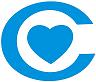 INSTYTUT „POMNIK – CENTRUM ZDROWIA DZIECKA”Aleja Dzieci Polskich 20, 04 – 730 Warszawa                                REGULAMIN ODDZIAŁU: OŚRODEK CHIRURGII AMBULATORYJNEJREGULAMIN ODDZIAŁU: OŚRODEK CHIRURGII AMBULATORYJNEJREGULAMIN ODDZIAŁU: OŚRODEK CHIRURGII AMBULATORYJNEJREGULAMIN ODDZIAŁU: OŚRODEK CHIRURGII AMBULATORYJNEJKierownik Ośrodka Chirurgii AmbulatoryjnejDr n. med. Katarzyna BałażDr n. med. Katarzyna Bałażgab. 08 Kierownik Kliniki Chirurgii Dziecięcej 
i Transplantacji NarządówProf. dr hab. n. med. PIOTR KALICIŃSKIProf. dr hab. n. med. PIOTR KALICIŃSKIgab. 408AKierownik Kliniki Urologii DziecięcejDr n. med. PIOTR GASTOŁDr n. med. PIOTR GASTOŁgab. 501Pielęgniarka KoordynującaMgr Marta ChojnowskaMgr Marta Chojnowskagab. 08SekretariatGodz. otwarcia 8:00-15:35, Tel. chirurgia: 228157561, 228157568Tel. urologia: 228157281Adres email: chirurgia.ambulatoryjna@ipczd.plporadnia.urologia@ipczd.plGodz. otwarcia 8:00-15:35, Tel. chirurgia: 228157561, 228157568Tel. urologia: 228157281Adres email: chirurgia.ambulatoryjna@ipczd.plporadnia.urologia@ipczd.plgab. 025ZASADY POBYTU PACJENTA W ODDZIALEZASADY POBYTU PACJENTA W ODDZIALEZASADY POBYTU PACJENTA W ODDZIALEZASADY POBYTU PACJENTA W ODDZIALEZASADY POBYTU PACJENTA I JEGO OPEKUNA W OŚRODKU CHIRURGII AMBULATORYJNEJ (OCHA):Rodzic/opiekun prawny dziecka ma prawo do pobytu przy chorym dziecku w oddziale. Jeśli wymagana jest hospitalizacja na oddziale chirurgii lub urologii jeden z rodziców może cały czas przebywać przy dziecku – zgodnie z obowiązującymi zasadami na każdym 
z oddziałów. Po formalnościach związanych z przyjęciem oraz po wstępnej ocenie pielęgniarskiej pacjent wraz opiekunem oczekuje na zabieg w poczekalni OCHA. O kolejności wzywania pacjentów na blok operacyjny decyduje personel bloku operacyjnego OCHA. Na bloku operacyjnym rodzice mogą poruszać się w obrębie Sali Przygotowawczej, Sali Wybudzeń oraz Pracowni Manometrii Przewodu Pokarmowego; rodzice nie mogą wchodzić na sale operacyjne.W czasie operacji rodzic oczekuje w poczekalni OCHA, po zakończeniu operacji zostanie poproszony na Salę Wybudzeń tak szybko jak będzie to możliwe. Na Sali Wybudzeń może przebywać tylko jeden opiekun dziecka.Rodzice przebywający na Sali Wybudzeń mogą zostać poproszeni o opuszczenie Sali Wybudzeń jeśli będzie wymagała tego sytuacja medyczna przebywających tam pacjentów.Pacjenci przebywający w OCHA oraz ich rodzice/opiekunowie mają obowiązek stosowania się do zaleceń personelu medycznego.Zabrania się podawania pacjentowi leków w czasie pobytu w OCHA bez porozumienia 
z personelem OCHA.Pacjentowi nie wolno spożywać artykułów spożywczych bez wiedzy i zgody personelu medycznego.Pacjentowi i opiekunowi nie wolno zakłócać spokoju innym pacjentom oraz pracy personelu (w tym wykonywać połączeń telefonicznych w czasie pobytu na Sali Wybudzeń).Pacjent i opiekun zobowiązani są do: pozostawienia w dniu przyjęcia do Instytutu, garderoby oraz wartościowych przedmiotów w depozycie szpitala lub oddania ich rodzinie,poszanowania mienia szpitala oraz innych pacjentów,stosowania się do obowiązującego na terenie całego szpitala zakazu palenia tytoniu, spożywania alkoholu, używania środków odurzających, nakazów epidemiologicznych.Pacjent i opiekun nie ma prawa fotografować, filmować, nagrywać audio lub video innych pacjentów oraz członków personelu szpitala bez ich pisemnej zgody.Zabrania się zmieniania ustawień urządzeń szpitalnych w tym aparatury i sprzętu medycznego, instalacji elektrycznej, wentylacyjnej i grzewczej.Personel Oddziału nie ponosi odpowiedzialności za rzeczy osobiste pacjentów, rodziców i/lub opiekunów.Rodzic/opiekun jest odpowiedzialny za uprzątnięcie zabawek/artykułów papierniczych, 
z których korzysta dziecko w czasie pobytu w OCHAZASADY ODWIEDZIN W OCHAW Ośrodku Chirurgii Ambulatoryjnej nie ma odwiedzin.PRZYGOTOWANIE DO OPERACJI W TRYBIE JEDNODNIOWYM – najważniejsze informacjeDzieci wymagające znieczulenia muszą być na czczo, nie mogą mieć infekcji układu oddechowego w ciągu 2 tygodni poprzedzających znieczulenieDzieci po zabiegu w trybie „jednodniowym” mogą wrócić do domu jeśli ich stan ogólny na to pozwala oraz jeśli:mają zapewnioną opiekę osoby dorosłej przez dobę po znieczuleniumają zapewniony transport samochodemzatrzymają się w niedużej odległości od szpitala (ok 1h drogi samochodem), jeśli mieszkacie Państwo w większej odległości można zatrzymać się na noc w pobliżu szpitala np. w hotelu Patron na terenie CZDLekarz może zadecydować, że pacjent wymaga przyjęcia do Oddziału Chirurgii Ogólnej 
w Klinice Chirurgii Dziecięcej i Transplantacji Narządów lub do Oddziału Urologii w Klinice Urologii Dziecięcej po zabiegu w OCHA.Dziecko nie można wracać do domu w dniu znieczulenia autobusem lub pociągiemSzczegółowe informacje na temat przygotowania do zabiegów w trybie jednodniowym znajdują się w informatorze Ośrodka Chirurgii Ambulatoryjnej, który jest dostępny w sekretariacie OCHA oraz  na stronie internetowej Instytutu Pomnik - Centrum Zdrowia Dziecka. ZASADY POBYTU PACJENTA I JEGO OPEKUNA W OŚRODKU CHIRURGII AMBULATORYJNEJ (OCHA):Rodzic/opiekun prawny dziecka ma prawo do pobytu przy chorym dziecku w oddziale. Jeśli wymagana jest hospitalizacja na oddziale chirurgii lub urologii jeden z rodziców może cały czas przebywać przy dziecku – zgodnie z obowiązującymi zasadami na każdym 
z oddziałów. Po formalnościach związanych z przyjęciem oraz po wstępnej ocenie pielęgniarskiej pacjent wraz opiekunem oczekuje na zabieg w poczekalni OCHA. O kolejności wzywania pacjentów na blok operacyjny decyduje personel bloku operacyjnego OCHA. Na bloku operacyjnym rodzice mogą poruszać się w obrębie Sali Przygotowawczej, Sali Wybudzeń oraz Pracowni Manometrii Przewodu Pokarmowego; rodzice nie mogą wchodzić na sale operacyjne.W czasie operacji rodzic oczekuje w poczekalni OCHA, po zakończeniu operacji zostanie poproszony na Salę Wybudzeń tak szybko jak będzie to możliwe. Na Sali Wybudzeń może przebywać tylko jeden opiekun dziecka.Rodzice przebywający na Sali Wybudzeń mogą zostać poproszeni o opuszczenie Sali Wybudzeń jeśli będzie wymagała tego sytuacja medyczna przebywających tam pacjentów.Pacjenci przebywający w OCHA oraz ich rodzice/opiekunowie mają obowiązek stosowania się do zaleceń personelu medycznego.Zabrania się podawania pacjentowi leków w czasie pobytu w OCHA bez porozumienia 
z personelem OCHA.Pacjentowi nie wolno spożywać artykułów spożywczych bez wiedzy i zgody personelu medycznego.Pacjentowi i opiekunowi nie wolno zakłócać spokoju innym pacjentom oraz pracy personelu (w tym wykonywać połączeń telefonicznych w czasie pobytu na Sali Wybudzeń).Pacjent i opiekun zobowiązani są do: pozostawienia w dniu przyjęcia do Instytutu, garderoby oraz wartościowych przedmiotów w depozycie szpitala lub oddania ich rodzinie,poszanowania mienia szpitala oraz innych pacjentów,stosowania się do obowiązującego na terenie całego szpitala zakazu palenia tytoniu, spożywania alkoholu, używania środków odurzających, nakazów epidemiologicznych.Pacjent i opiekun nie ma prawa fotografować, filmować, nagrywać audio lub video innych pacjentów oraz członków personelu szpitala bez ich pisemnej zgody.Zabrania się zmieniania ustawień urządzeń szpitalnych w tym aparatury i sprzętu medycznego, instalacji elektrycznej, wentylacyjnej i grzewczej.Personel Oddziału nie ponosi odpowiedzialności za rzeczy osobiste pacjentów, rodziców i/lub opiekunów.Rodzic/opiekun jest odpowiedzialny za uprzątnięcie zabawek/artykułów papierniczych, 
z których korzysta dziecko w czasie pobytu w OCHAZASADY ODWIEDZIN W OCHAW Ośrodku Chirurgii Ambulatoryjnej nie ma odwiedzin.PRZYGOTOWANIE DO OPERACJI W TRYBIE JEDNODNIOWYM – najważniejsze informacjeDzieci wymagające znieczulenia muszą być na czczo, nie mogą mieć infekcji układu oddechowego w ciągu 2 tygodni poprzedzających znieczulenieDzieci po zabiegu w trybie „jednodniowym” mogą wrócić do domu jeśli ich stan ogólny na to pozwala oraz jeśli:mają zapewnioną opiekę osoby dorosłej przez dobę po znieczuleniumają zapewniony transport samochodemzatrzymają się w niedużej odległości od szpitala (ok 1h drogi samochodem), jeśli mieszkacie Państwo w większej odległości można zatrzymać się na noc w pobliżu szpitala np. w hotelu Patron na terenie CZDLekarz może zadecydować, że pacjent wymaga przyjęcia do Oddziału Chirurgii Ogólnej 
w Klinice Chirurgii Dziecięcej i Transplantacji Narządów lub do Oddziału Urologii w Klinice Urologii Dziecięcej po zabiegu w OCHA.Dziecko nie można wracać do domu w dniu znieczulenia autobusem lub pociągiemSzczegółowe informacje na temat przygotowania do zabiegów w trybie jednodniowym znajdują się w informatorze Ośrodka Chirurgii Ambulatoryjnej, który jest dostępny w sekretariacie OCHA oraz  na stronie internetowej Instytutu Pomnik - Centrum Zdrowia Dziecka. ZASADY POBYTU PACJENTA I JEGO OPEKUNA W OŚRODKU CHIRURGII AMBULATORYJNEJ (OCHA):Rodzic/opiekun prawny dziecka ma prawo do pobytu przy chorym dziecku w oddziale. Jeśli wymagana jest hospitalizacja na oddziale chirurgii lub urologii jeden z rodziców może cały czas przebywać przy dziecku – zgodnie z obowiązującymi zasadami na każdym 
z oddziałów. Po formalnościach związanych z przyjęciem oraz po wstępnej ocenie pielęgniarskiej pacjent wraz opiekunem oczekuje na zabieg w poczekalni OCHA. O kolejności wzywania pacjentów na blok operacyjny decyduje personel bloku operacyjnego OCHA. Na bloku operacyjnym rodzice mogą poruszać się w obrębie Sali Przygotowawczej, Sali Wybudzeń oraz Pracowni Manometrii Przewodu Pokarmowego; rodzice nie mogą wchodzić na sale operacyjne.W czasie operacji rodzic oczekuje w poczekalni OCHA, po zakończeniu operacji zostanie poproszony na Salę Wybudzeń tak szybko jak będzie to możliwe. Na Sali Wybudzeń może przebywać tylko jeden opiekun dziecka.Rodzice przebywający na Sali Wybudzeń mogą zostać poproszeni o opuszczenie Sali Wybudzeń jeśli będzie wymagała tego sytuacja medyczna przebywających tam pacjentów.Pacjenci przebywający w OCHA oraz ich rodzice/opiekunowie mają obowiązek stosowania się do zaleceń personelu medycznego.Zabrania się podawania pacjentowi leków w czasie pobytu w OCHA bez porozumienia 
z personelem OCHA.Pacjentowi nie wolno spożywać artykułów spożywczych bez wiedzy i zgody personelu medycznego.Pacjentowi i opiekunowi nie wolno zakłócać spokoju innym pacjentom oraz pracy personelu (w tym wykonywać połączeń telefonicznych w czasie pobytu na Sali Wybudzeń).Pacjent i opiekun zobowiązani są do: pozostawienia w dniu przyjęcia do Instytutu, garderoby oraz wartościowych przedmiotów w depozycie szpitala lub oddania ich rodzinie,poszanowania mienia szpitala oraz innych pacjentów,stosowania się do obowiązującego na terenie całego szpitala zakazu palenia tytoniu, spożywania alkoholu, używania środków odurzających, nakazów epidemiologicznych.Pacjent i opiekun nie ma prawa fotografować, filmować, nagrywać audio lub video innych pacjentów oraz członków personelu szpitala bez ich pisemnej zgody.Zabrania się zmieniania ustawień urządzeń szpitalnych w tym aparatury i sprzętu medycznego, instalacji elektrycznej, wentylacyjnej i grzewczej.Personel Oddziału nie ponosi odpowiedzialności za rzeczy osobiste pacjentów, rodziców i/lub opiekunów.Rodzic/opiekun jest odpowiedzialny za uprzątnięcie zabawek/artykułów papierniczych, 
z których korzysta dziecko w czasie pobytu w OCHAZASADY ODWIEDZIN W OCHAW Ośrodku Chirurgii Ambulatoryjnej nie ma odwiedzin.PRZYGOTOWANIE DO OPERACJI W TRYBIE JEDNODNIOWYM – najważniejsze informacjeDzieci wymagające znieczulenia muszą być na czczo, nie mogą mieć infekcji układu oddechowego w ciągu 2 tygodni poprzedzających znieczulenieDzieci po zabiegu w trybie „jednodniowym” mogą wrócić do domu jeśli ich stan ogólny na to pozwala oraz jeśli:mają zapewnioną opiekę osoby dorosłej przez dobę po znieczuleniumają zapewniony transport samochodemzatrzymają się w niedużej odległości od szpitala (ok 1h drogi samochodem), jeśli mieszkacie Państwo w większej odległości można zatrzymać się na noc w pobliżu szpitala np. w hotelu Patron na terenie CZDLekarz może zadecydować, że pacjent wymaga przyjęcia do Oddziału Chirurgii Ogólnej 
w Klinice Chirurgii Dziecięcej i Transplantacji Narządów lub do Oddziału Urologii w Klinice Urologii Dziecięcej po zabiegu w OCHA.Dziecko nie można wracać do domu w dniu znieczulenia autobusem lub pociągiemSzczegółowe informacje na temat przygotowania do zabiegów w trybie jednodniowym znajdują się w informatorze Ośrodka Chirurgii Ambulatoryjnej, który jest dostępny w sekretariacie OCHA oraz  na stronie internetowej Instytutu Pomnik - Centrum Zdrowia Dziecka. ZASADY POBYTU PACJENTA I JEGO OPEKUNA W OŚRODKU CHIRURGII AMBULATORYJNEJ (OCHA):Rodzic/opiekun prawny dziecka ma prawo do pobytu przy chorym dziecku w oddziale. Jeśli wymagana jest hospitalizacja na oddziale chirurgii lub urologii jeden z rodziców może cały czas przebywać przy dziecku – zgodnie z obowiązującymi zasadami na każdym 
z oddziałów. Po formalnościach związanych z przyjęciem oraz po wstępnej ocenie pielęgniarskiej pacjent wraz opiekunem oczekuje na zabieg w poczekalni OCHA. O kolejności wzywania pacjentów na blok operacyjny decyduje personel bloku operacyjnego OCHA. Na bloku operacyjnym rodzice mogą poruszać się w obrębie Sali Przygotowawczej, Sali Wybudzeń oraz Pracowni Manometrii Przewodu Pokarmowego; rodzice nie mogą wchodzić na sale operacyjne.W czasie operacji rodzic oczekuje w poczekalni OCHA, po zakończeniu operacji zostanie poproszony na Salę Wybudzeń tak szybko jak będzie to możliwe. Na Sali Wybudzeń może przebywać tylko jeden opiekun dziecka.Rodzice przebywający na Sali Wybudzeń mogą zostać poproszeni o opuszczenie Sali Wybudzeń jeśli będzie wymagała tego sytuacja medyczna przebywających tam pacjentów.Pacjenci przebywający w OCHA oraz ich rodzice/opiekunowie mają obowiązek stosowania się do zaleceń personelu medycznego.Zabrania się podawania pacjentowi leków w czasie pobytu w OCHA bez porozumienia 
z personelem OCHA.Pacjentowi nie wolno spożywać artykułów spożywczych bez wiedzy i zgody personelu medycznego.Pacjentowi i opiekunowi nie wolno zakłócać spokoju innym pacjentom oraz pracy personelu (w tym wykonywać połączeń telefonicznych w czasie pobytu na Sali Wybudzeń).Pacjent i opiekun zobowiązani są do: pozostawienia w dniu przyjęcia do Instytutu, garderoby oraz wartościowych przedmiotów w depozycie szpitala lub oddania ich rodzinie,poszanowania mienia szpitala oraz innych pacjentów,stosowania się do obowiązującego na terenie całego szpitala zakazu palenia tytoniu, spożywania alkoholu, używania środków odurzających, nakazów epidemiologicznych.Pacjent i opiekun nie ma prawa fotografować, filmować, nagrywać audio lub video innych pacjentów oraz członków personelu szpitala bez ich pisemnej zgody.Zabrania się zmieniania ustawień urządzeń szpitalnych w tym aparatury i sprzętu medycznego, instalacji elektrycznej, wentylacyjnej i grzewczej.Personel Oddziału nie ponosi odpowiedzialności za rzeczy osobiste pacjentów, rodziców i/lub opiekunów.Rodzic/opiekun jest odpowiedzialny za uprzątnięcie zabawek/artykułów papierniczych, 
z których korzysta dziecko w czasie pobytu w OCHAZASADY ODWIEDZIN W OCHAW Ośrodku Chirurgii Ambulatoryjnej nie ma odwiedzin.PRZYGOTOWANIE DO OPERACJI W TRYBIE JEDNODNIOWYM – najważniejsze informacjeDzieci wymagające znieczulenia muszą być na czczo, nie mogą mieć infekcji układu oddechowego w ciągu 2 tygodni poprzedzających znieczulenieDzieci po zabiegu w trybie „jednodniowym” mogą wrócić do domu jeśli ich stan ogólny na to pozwala oraz jeśli:mają zapewnioną opiekę osoby dorosłej przez dobę po znieczuleniumają zapewniony transport samochodemzatrzymają się w niedużej odległości od szpitala (ok 1h drogi samochodem), jeśli mieszkacie Państwo w większej odległości można zatrzymać się na noc w pobliżu szpitala np. w hotelu Patron na terenie CZDLekarz może zadecydować, że pacjent wymaga przyjęcia do Oddziału Chirurgii Ogólnej 
w Klinice Chirurgii Dziecięcej i Transplantacji Narządów lub do Oddziału Urologii w Klinice Urologii Dziecięcej po zabiegu w OCHA.Dziecko nie można wracać do domu w dniu znieczulenia autobusem lub pociągiemSzczegółowe informacje na temat przygotowania do zabiegów w trybie jednodniowym znajdują się w informatorze Ośrodka Chirurgii Ambulatoryjnej, który jest dostępny w sekretariacie OCHA oraz  na stronie internetowej Instytutu Pomnik - Centrum Zdrowia Dziecka. …………………………………………………………Podpis Kierownika Kliniki Chirurgii Dziecięcej 
i Transplantacji Narządów…………………………………………………………Podpis Kierownika Kliniki Chirurgii Dziecięcej 
i Transplantacji Narządów…………………………………………………………………Podpis Kierownika Ośrodka Chirurgii Ambulatoryjnej …………………………………………………………………Podpis Kierownika Ośrodka Chirurgii Ambulatoryjnej …………………………………………………………Podpis Kierownika Kliniki Urologii Dziecięcej…………………………………………………………Podpis Kierownika Kliniki Urologii Dziecięcej…………………………………………………………………Zatwierdzenie Zastępcy Dyrektora ds. Klinicznych …………………………………………………………………Zatwierdzenie Zastępcy Dyrektora ds. Klinicznych …………………………………………………………………Zatwierdzenie Zastępcy Dyrektora ds. Klinicznych 